Procédure de dépôt de la demandePour soumettre une demande, le demandeur québécois doit :Remplir le formulaire de proposition de projet (Sections A à E)Obtenir la signature de son institution (Section F du formulaire)Joindre les documents annexesAfin de faciliter la transmission et le transfert des documents aux membres du comité d’évaluation, le demandeur principal ne doit transmettre qu’un seul courriel inférieur à 9 Mo avec l’ensemble des pièces requises.La demande peut être rédigée en français ou en anglais.Toute demande incomplète ou soumise en retard ne sera pas considérée. Aucun envoi postal ne sera accepté.Pour toute question relative à l’appel à projets de l’Institut France-Québec maritime, veuillez contacter :Partie A – IdentificationA.1 – Superviseur au QuébecA.2 – Superviseur en FranceA.3 – Lieux d’accueilA.4 – ProjetTitre du projet de rechercheRésumé (500 mots)Profil de candidature souhaitéDans le cas où le candidat serait déjà connu, veillez l’indiquer. A.5 – Thématique(s) de recherche de l’IFQM visée(s) par le projetCocher la ou les cases correspondant aux thématiques visées.   Santé des écosystèmes  Pêche et aquaculture  Dynamique et adaptation des territoires côtiers  Surveillance et sécurité maritime  « Trans-port » maritime durable et intelligent  Biotechnologies marines et technologies/ingénieries marinesPARTIE B – Programme de recherche détaillé Présenter ici le contexte scientifique, les objectifs, les approches méthodologiques, les moyens mis à disposition, les résultats attendus, les collaborations, ainsi que les références du projet.B.1 – Projet de recherche (maximum 2 pages)Description du projet de recherche en lien avec le stage postdoctoral. Présenter en un maximum de 2 pages le contexte scientifique, les objectifs, les approches méthodologiques, les moyens mis à disposition et les résultats attendus.B.2 – Collaborations attenduesDescription des collaborations attendues, incluant le rôle du ou de la stagiaire au sein de ces collaborations, et de leurs retombées dans le cadre du stage postdoctoral.B.3 – RéférencesPARTIE C – ÉCHÉANCIER Décrivez la répartition du temps d’affiliation du ou de la stagiaire postdoctorale entre la France et le Québec et les lieux où il ou elle sera physiquement (par exemple laboratoire ou terrain qui peut être à l’extérieur du Québec ou de la France, bien qu’il soit affilié à une institution membre de l’IFQM). PARTIE D – FINANCEMENT DE CONTREPARTIEVeuillez présenter le financement de contrepartie confirmé et provenant de fonds français. La contrepartie peut être obtenue via différents fonds (p. ex. aide des régions, organismes de recherche, financements sur programme, etc.). Si une demande est en cours, veuillez décrire la démarche et il faudra que le financement soit confirmé au plus tard en septembre 2021. PARTIE E – ENCADREMENT DE LA OU DU stagiaire postdoctoralE.1 – Superviseur.e au QuébecE.2 – Superviseur en FrancePARTIE F – ENGAGEMENT DE L’INSTITUTION QUÉBÉCOISE MEMBRE DE L’IFQM ET SIGNATURELes représentants des membres de l’IFQM effectuant la demande d’aide financière attestent que l’ensemble des renseignements fournis sont exacts et complets. Les chercheurs du projet s’engagent à respecter les règles et les principes énoncés dans les politiques des FRQ :Règles générales communes 2020 ;Politique sur la conduite responsable en recherche ; Politique d’éthique en recherche ;Plan d’action sur la gestion de la propriété intellectuelle ;Principe d’équité, de diversité et d’inclusion.Les demandeurs acceptent que les renseignements paraissant dans leur demande de financement soient communiqués à des fins d’évaluation ou d’étude à la condition que les personnes qui y ont accès s’engagent à respecter les règles de confidentialité. Les chercheurs s’engagent à remettre à l’IFQM, à la fin de chaque année du contrat postdoctoral, un court rapport présentant les principales réalisations effectuées dans le cadre du projet financé par l’IFQM.PARTIE G – AUTRES DOCUMENTS À JOINDRE AU DOSSIER DE PROPOSITION DE PROJETMerci de vous assurer de joindre les pièces supplémentaires suivantes :   La preuve du financement de contrepartie française ou de la demande de financement en cours ;   CV des superviseurs du contrat postdoctoral.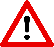 Seuls les chercheurs des institutions membres de l’IFQM peuvent déposer une demande.Le dossier complet en format PDF doit parvenir par courrier électronique 
à l’adresse ifqm@uqar.ca au plus tard le 14 mai 2021 à 17 h HNE.Pièces requises (ForMAT PDF) :    Le formulaire de proposition de projet rempli et signé ;   La preuve du financement de contrepartie française ou de la demande de financement 
en cours ;   Les CV des superviseurs du contrat postdoctoral, en format PDF, qui résument dans cet 
ordre (règle) : La formation académique ou professionnelle ;Le cheminement scientifique ou professionnel ; Les compétences et réalisations pertinentes en lien avec le projet.Sarah GranierCoordonnatrice de l’IFQM au QuébecTél. :    418-723-1986 poste 1045Tél. : 1 800 511-3382 poste 1045sarah_granier@uqar.caCoralie PauchetCoordonnatrice de l’IFQM en FranceTél. : 02 98 01 68 04Tél. : 06 49 89 23 43Coralie.Pauchet@univ-brest.frNom, prénom, titreInstitutionAdresse électroniqueNom, prénom, titreInstitutionAdresse électroniqueLaboratoire/unité d’accueil au Québec et en FranceEmployeurs envisagés au Québec et en France (Universités d’accueil)Nom, prénomFonction et spécialitéStructure, laboratoireAdresse postaleCourrielTéléphoneExpérience d’encadrements d’étudiants ou de stagiaires postdoctorauxSignature du ou de la superviseureNom, prénomFonction et spécialitéStructure, laboratoireAdresse postaleCourrielTéléphoneExpérience d’encadrements d’étudiants ou de stagiaires postdoctorauxSignature du ou de la superviseureSignature du représentant officiel de l’institutionDateNom, Prénom	Titre